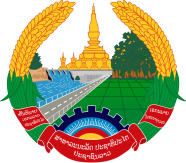 Statement by Mr. Sitsangkhom Sisaketh, Deputy Permanent Representative of the Lao PDRAt the 33rd Session of UPR Working GroupGeneva, 6 - 17 May 2019Review of Democratic People’s Republic of Korea: 9 May 2019   Mr. President,Laos warmly welcomes the distinguished delegation of the Democratic People’s Republic of Korea (DPRK) to the UPR session and thanks for presenting its comprehensive report. Laos congratulates the DPRK for the progress made in its efforts in promoting and protecting human rights across the country by taking a series of legislative measures to provide legal guarantee for the enjoyment by citizens of their political, economic, social and cultural rights as well as administrative actions to promote and protect the rights of children, persons with disabilities and other vulnerable people. This demonstrates how much the DPRK attaches importance to the development of human rights.In this connection, Laos wishes to recommend as follows:First, continues to take further legislative measures in promotion and protection of human rights to ensure the full enjoyment by its citizens; andSecond, undertakes a comprehensive review of the national legislation with a view to further strengthening legal framework for the promotion and protection of human rights as required by the international human rights treaties to which the DPRK is a party.We wish the DPRK a fruitful success in its UPR. I thank you, Mr. President. 